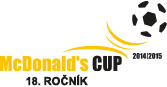 Pořadí :		kat. II.1.	Špičák					2.	Tyršovka3.	Slovanka4.	Les5.	Zákupy6.	Stráž7.	Doksy8.	Sever9.	Mimoň10.	Jestřebí